ЧЕРКАСЬКА ОБЛАСНА РАДАГОЛОВАР О З П О Р Я Д Ж Е Н Н Я22.09.2020                                                                                        № 392-рПро визнання такими,що втратили чинність,деяких розпорядженьголови обласної радиВідповідно до статті 59 Закону України «Про місцеве самоврядування
в Україні»:визнати такими, що втратили чинність, такі розпорядження голови обласної ради:1) від 26.11.2019 № 506-р «Про утворення комісії з передачі до спільної власності територіальних громад сіл, селищ, міст Черкаської області цілісного майнового комплексу Державного навчального закладу "Жашківський аграрно-технологічний професійний ліцей"»;2) від 26.11.2019 № 507-р «Про утворення комісії з передачі до спільної власності територіальних громад сіл, селищ, міст Черкаської області цілісного майнового комплексу Державного навчального закладу "Лисянський професійний аграрний ліцей"», із змінами, внесеними розпорядженням голови обласної ради від 02.03.2020 № 73-р;3) від 26.11.2019 № 508-р «Про утворення комісії з передачі до спільної власності територіальних громад сіл, селищ, міст Черкаської області цілісного майнового комплексу Державного навчального закладу "Черкаське вище професійне училище будівельних технологій"».Перший заступник голови			В. ТАРАСЕНКО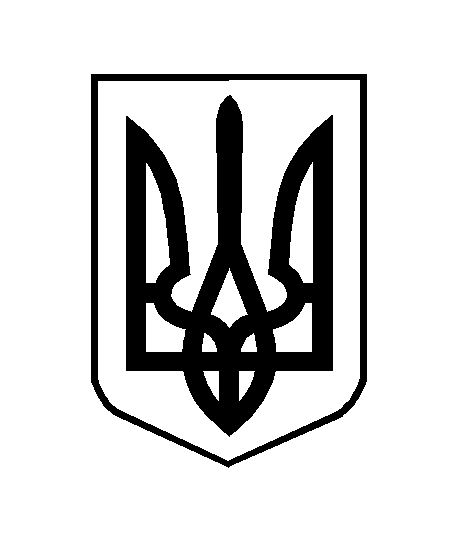 